PREFEITURA MUNICIPAL DE SANTA TEREZA DO OESTESECRETARIA MUNICIPAL DE EDUCAÇÃOPROGRAMA NACIONAL DE ALIMENTAÇÃO ESCOLAR – PNAECARDÁPIO/MARÇO/2023	Etapa de Ensino – Educação Infantil Creche/ Zona – Urbana / Faixa etária – 1 a 3 anos / Período – Parcial	Consistência - NORMAL
De 1 a 3 anos. Ofereça os alimentos na consistência normal.Cardápio sujeito a alteraçõesCardápio elaborado conforme Resolução nº06, de 08 de maio de 2020.O Cardápio do café da manhã e do lanche da tarde, será ofertado leite quente ou gelado puro ou com cacau sem açúcar ou batido com fruta. Conforme aceitação do aluno.Verificar se o aluno com restrição alimentar está presente, para evitar possível preparo desnecessário. cacau sem açúcar ou batido com fruta. Conforme aceitação do aluno.Verificar se o aluno com restrição alimentar está presente, para evitar possível preparo desnecessário.PREFEITURA MUNICIPAL DE SANTA TEREZA DO OESTESECRETARIA MUNICIPAL DE EDUCAÇÃOPROGRAMA NACIONAL DE ALIMENTAÇÃO ESCOLAR – PNAECARDÁPIO/MARÇO/2023	Etapa de Ensino – Educação Infantil Creche/ Zona – Urbana / Faixa etária – 1 a 3 anos / Período – Parcial	Consistência - NORMAL
De 1 a 3 anos. Ofereça os alimentos na consistência normal.Cardápio sujeito a alteraçõesCardápio elaborado conforme Resolução nº06, de 08 de maio de 2020.O Cardápio do café da manhã e do lanche da tarde, será ofertado leite quente ou gelado puro ou com cacau sem açúcar ou batido com fruta. Conforme aceitação do aluno.Verificar se o aluno com restrição alimentar está presente, para evitar possível preparo desnecessário. cacau sem açúcar ou batido com fruta. Conforme aceitação do aluno.Verificar se o aluno com restrição alimentar está presente, para evitar possível preparo desnecessário.PREFEITURA MUNICIPAL DE SANTA TEREZA DO OESTESECRETARIA MUNICIPAL DE EDUCAÇÃOPROGRAMA NACIONAL DE ALIMENTAÇÃO ESCOLAR – PNAECARDÁPIO/MARÇO/2023	Etapa de Ensino – Educação Infantil Creche/ Zona – Urbana / Faixa etária – 1 a 3 anos / Período – Parcial	Consistência - NORMAL
De 1 a 3 anos. Ofereça os alimentos na consistência normal.Cardápio sujeito a alteraçõesCardápio elaborado conforme Resolução nº06, de 08 de maio de 2020.O Cardápio do café da manhã e do lanche da tarde, será ofertado leite quente ou gelado puro ou com cacau sem açúcar ou batido com fruta. Conforme aceitação do aluno.Verificar se o aluno com restrição alimentar está presente, para evitar possível preparo desnecessário. cacau sem açúcar ou batido com fruta. Conforme aceitação do aluno.Verificar se o aluno com restrição alimentar está presente, para evitar possível preparo desnecessário.PREFEITURA MUNICIPAL DE SANTA TEREZA DO OESTESECRETARIA MUNICIPAL DE EDUCAÇÃOPROGRAMA NACIONAL DE ALIMENTAÇÃO ESCOLAR – PNAECARDÁPIO/MARÇO/2023	Etapa de Ensino – Educação Infantil Creche/ Zona – Urbana / Faixa etária – 1 a 3 anos / Período – Parcial	Consistência - NORMAL
De 1 a 3 anos. Ofereça os alimentos na consistência normal.Cardápio sujeito a alteraçõesCardápio elaborado conforme Resolução nº06, de 08 de maio de 2020.O Cardápio do café da manhã e do lanche da tarde, será ofertado leite quente ou gelado puro ou com cacau sem açúcar ou batido com fruta. Conforme aceitação do aluno.Verificar se o aluno com restrição alimentar está presente, para evitar possível preparo desnecessário. cacau sem açúcar ou batido com fruta. Conforme aceitação do aluno.Verificar se o aluno com restrição alimentar está presente, para evitar possível preparo desnecessário.PREFEITURA MUNICIPAL DE SANTA TEREZA DO OESTESECRETARIA MUNICIPAL DE EDUCAÇÃOPROGRAMA NACIONAL DE ALIMENTAÇÃO ESCOLAR – PNAECARDÁPIO/MARÇO/2023	Etapa de Ensino – Educação Infantil Creche/ Zona – Urbana / Faixa etária – 1 a 3 anos / Período – Parcial	Consistência - NORMAL
De 1 a 3 anos. Ofereça os alimentos na consistência normal.Cardápio sujeito a alteraçõesCardápio elaborado conforme Resolução nº06, de 08 de maio de 2020.O Cardápio do café da manhã e do lanche da tarde, será ofertado leite quente ou gelado puro ou com cacau sem açúcar ou batido com fruta. Conforme aceitação do aluno.Verificar se o aluno com restrição alimentar está presente, para evitar possível preparo desnecessário. cacau sem açúcar ou batido com fruta. Conforme aceitação do aluno.Verificar se o aluno com restrição alimentar está presente, para evitar possível preparo desnecessário.PREFEITURA MUNICIPAL DE SANTA TEREZA DO OESTESECRETARIA MUNICIPAL DE EDUCAÇÃOPROGRAMA NACIONAL DE ALIMENTAÇÃO ESCOLAR – PNAECARDÁPIO/MARÇO/2023	Etapa de Ensino – Educação Infantil Creche/ Zona – Urbana / Faixa etária – 1 a 3 anos / Período – Parcial	Consistência - NORMAL
De 1 a 3 anos. Ofereça os alimentos na consistência normal.Cardápio sujeito a alteraçõesCardápio elaborado conforme Resolução nº06, de 08 de maio de 2020.O Cardápio do café da manhã e do lanche da tarde, será ofertado leite quente ou gelado puro ou com cacau sem açúcar ou batido com fruta. Conforme aceitação do aluno.Verificar se o aluno com restrição alimentar está presente, para evitar possível preparo desnecessário. cacau sem açúcar ou batido com fruta. Conforme aceitação do aluno.Verificar se o aluno com restrição alimentar está presente, para evitar possível preparo desnecessárioPREFEITURA MUNICIPAL DE SANTA TEREZA DO OESTESECRETARIA MUNICIPAL DE EDUCAÇÃOPROGRAMA NACIONAL DE ALIMENTAÇÃO ESCOLAR – PNAECARDÁPIO/MARÇO/2023	Etapa de Ensino – Educação Infantil Creche/ Zona – Urbana / Faixa etária – 1 a 3 anos / Período – Parcial	Consistência - NORMAL	
De 1 a 3 anos. Ofereça os alimentos na consistência normal.Cardápio sujeito a alteraçõesCardápio elaborado conforme Resolução nº06, de 08 de maio de 2020.O Cardápio do café da manhã e do lanche da tarde, será ofertado leite quente ou gelado puro ou com cacau sem açúcar ou batido com fruta. Conforme aceitação do aluno.Verificar se o aluno com restrição alimentar está presente, para evitar possível preparo desnecessário. cacau sem açúcar ou batido com fruta. Conforme aceitação do aluno.Verificar se o aluno com restrição alimentar está presente, para evitar possível preparo desnecessário.PREFEITURA MUNICIPAL DE SANTA TEREZA DO OESTESECRETARIA MUNICIPAL DE EDUCAÇÃOPROGRAMA NACIONAL DE ALIMENTAÇÃO ESCOLAR – PNAECARDÁPIO/MARÇO/2023	Etapa de Ensino – Educação Infantil Creche/ Zona – Urbana / Faixa etária – 1 a 3 anos / Período – Parcial	Consistência - NORMAL
De 1 a 3 anos. Ofereça os alimentos na consistência normal.Cardápio sujeito a alteraçõesCardápio elaborado conforme Resolução nº06, de 08 de maio de 2020.O Cardápio do café da manhã e do lanche da tarde, será ofertado leite quente ou gelado puro ou com cacau sem açúcar ou batido com fruta. Conforme aceitação do aluno.Verificar se o aluno com restrição alimentar está presente, para evitar possível preparo desnecessário. cacau sem açúcar ou batido com fruta. Conforme aceitação do aluno.Verificar se o aluno com restrição alimentar está presente, para evitar possível preparo desnecessário.PREFEITURA MUNICIPAL DE SANTA TEREZA DO OESTESECRETARIA MUNICIPAL DE EDUCAÇÃOPROGRAMA NACIONAL DE ALIMENTAÇÃO ESCOLAR – PNAECARDÁPIO/MARÇO/2023	Etapa de Ensino – Educação Infantil Creche/ Zona – Urbana / Faixa etária – 1 a 3 anos / Período – Parcial	Consistência - NORMAL
De 1 a 3 anos. Ofereça os alimentos na consistência normal.Cardápio sujeito a alteraçõesCardápio elaborado conforme Resolução nº06, de 08 de maio de 2020.O Cardápio do café da manhã e do lanche da tarde, será ofertado leite quente ou gelado puro ou com cacau sem açúcar ou batido com fruta. Conforme aceitação do aluno.Verificar se o aluno com restrição alimentar está presente, para evitar possível preparo desnecessário. cacau sem açúcar ou batido com fruta. Conforme aceitação do aluno.Verificar se o aluno com restrição alimentar está presente, para evitar possível preparo desnecessário.REFEIÇÕES2ª feira	02/103ª feira	03/10	4ª feira	04/105ª feira05/106ª feira06/10Café da manhãHorário:8:00hLeitePão caseiro integral com manteigaLeiteFrutaFrutaPão caseiro integral commanteiga Leite FrutaFrutaPão caseiro integral com ManteigaAlmoçoHorário:10:00hArrozFeijão pretoFarofa de ovos (fazer com farinha de mandioca)Salada de beterraba cozidaArrozFeijão cariocaCarne bovina moída refogada com cenouraSalada de brócolisCozidoArrozLentilhaFrango assadoSalada de batata e cenoura cozidaArrozFeijão pretoCarne suína refogadaPurê de abóboraSalada de repolho cruRisoto de frango com açafrão (colocar cenoura ralada e ervilha)Feijão cariocaLegumes refogado (abobrinha e cenoura)Salada de alfaceAlergia ao ovoArrozFeijão pretoSalada de beterraba cozidaMesmo cardápioMesmo cardápio Mesmo cardápioMesmo cardápioLanche da tardeHorário:13:30hLeiteFrutaLeiteFrutaLeiteFrutaLeiteFrutaLeiteFrutaAlergia  e intolerância ao leite FrutaFrutaFrutaFrutaFrutaJantarHorário:15:30hArrozFeijão pretoFarofa de ovos (fazer com farinha de mandioca)Salada de beterraba cozidaCanjiquinha Carne bovina ao molho de colorauSalada de brócolis e cenoura cozidaArrozLentilhaFrango assadoSalada de batata e cenoura cozidaArrozCarne suína refogadaPurê de abóboraSalada de repolho cruRisoto de frango com açafrão (colocar cenoura ralada e ervilha)Feijão cariocaLegumes refogado (abobrinha e cenoura)Salada de alfaceAlergia ao tomateMesmo cardápioMesmo cardápioMesmo cardápioMesmo cardápio Mesmo cardápioAlergia ao ovoArrozFeijão pretoSalada de beterraba cozidaMesmo cardápioMesmo cardápioMesmo cardápioMesmo cardápioREFEIÇÕES2ª feira09/103ª feira11/104ª feira	12/10	5ª feira13/106ª feira14/10Café da manhãHorário:8:00hLeitePão caseiro integral com manteigaFrutaPão caseiro integral commanteigaLeiteFrutaFERIADORECESSOAlmoçoHorário:10:00hArrozFeijão cariocaOvos cozidosSalada de couve flor ou brócolis cozidoArrozFeijoadinha (feijão com carne suína)Farofa de couveSalada de cenoura cozidaHamburguer caseiro (ver receita)Suco de abacaxiGeladinho de suco de  uva FERIADORECESSOAlergia ao ovoArrozFeijão pretoSalada de couve flor ou brócolis cozidosMesmo cardápioMesmo cardápio FERIADORECESSOLanche da tardeHorário:13:30hLeiteFrutaLeiteFrutaLeiteFrutaFERIADORECESSOAlergia  e intolerância ao leite e sojaFrutaFrutaFrutaFERIADORECESSOJantarHorário:15:30hRisoto de frango com açafrão (colocar cenoura ralada e ervilha)Salada de couve flor ou brócolis cozidoArrozFeijoadinha (feijão com carne suína)Farofa de couveSalada de cenouraHamburguer caseiro (ver receita)Suco de abacaxiGeladinho de suco de  uva FERIADORECESSOAlergia ao tomateMesmo cardápioMesmo cardápioMesmo cardápioFERIADORECESSOAlergia ao ovoMesmo cardápio		Mesmo cardápioMesmo cardápioFERIADORECESSOREFEIÇÕES2ª feira16/103ª feira	17/10	4ª feira	18/10	5ª feira19/106ª feira20/10Café da manhãHorário:8:00hLeitePão caseiro integral com manteigaLeiteFrutaFrutaPão caseiro integral commanteiga Leite FrutaFrutaPão caseiro integral com ManteigaAlmoçoHorário:10:00hArrozFeijão cariocaOmelete de ovosSalada de couve flor e cenoura cozidasArrozFeijão pretoCarne bovina ao molhoSalada de alfaceArrozLentilhaFrango refogadoPurê de abóboraSalada de repolho cruArrozFeijão cariocaCarne moída bovina com batatasSalada de Beterraba cozidaArrozFeijão pretoMacarrão caseiro com legumes e frango moído(cenoura, couve flor e abobrinha)Salada de alfaceAlergia ao ovoArrozFeijão cariocaSalada de couve flor e cenoura cozidasMesmo cardápioMesmo cardápio Mesmo cardápioMesmo cardápioLanche da tardeHorário:13:30hLeiteFrutaLeiteFrutaLeiteFrutaLeiteFrutaLeiteFrutaAlergia  e intolerância ao leite FrutaFrutaFrutaFrutaFrutaJantarHorário:15:30hArrozFeijão cariocaOmelete de ovosSalada de couve flor e cenoura cozidasPolenta moleCarne bovina ao molho de colorauSalada de beterraba cozidaSopa de legumes (batata, abóbora, couve flor) frango e macarrãoArrozLentilhaCarne moída bovina com batatasSalada de Beterraba cozidaMacarrão caseiro com legumes e frango moído(cenoura, couve flor e abobrinha)Purê de abóboraSalada de alfaceAlergia ao tomateMesmo cardápioMesmo cardápioMesmo cardápioMesmo cardápio Mesmo cardápioAlergia ao ovoArrozFeijão cariocaSalada de couve flor e cenoura cozidasMesmo cardápioMesmo cardápioMesmo cardápioMesmo cardápioREFEIÇÕES2ª feira23/103ª feira24/104ª feira25/105ª feira26/106ª feira27/10Café da manhãHorário:8:00hLeitePão caseiro integral com manteigaLeiteFrutaFrutaPão caseiro integral commanteiga Leite FrutaFrutaPão caseiro integral com ManteigaAlmoçoHorário:10:00hArrozFeijão pretoFarofa de ovos (fazer com farinha de mandioca)Salada de beterraba cozidaArrozFeijão cariocaCarne bovina moída refogada com cenouraSalada de repolho cruArrozLentilhaCoxa e sobrecoxa assadasSalada de batata e cenoura cozidasArrozFeijão pretoCarne suína refogadaPurê de abóboraSalada de alfaceCarreteiro (acrescentar cenoura, ervilha e abobrinha)Feijão cariocaSalada de beterraba ralada cruaAlergia ao ovoArrozFeijão pretoFilé de sassami grelhadoSalada de beterraba cozidaMesmo cardápioMesmo cardápio Mesmo cardápioMesmo cardápioLanche da tardeHorário:13:30hLeiteFrutaLeiteFrutaLeiteFrutaLeiteFrutaLeiteFrutaAlergia  e intolerância ao leite FrutaFrutaFrutaFrutaFrutaJantarHorário:15:30hSopa de legumes (batata, abóbora, couve flor) frango e macarrão caseiroCanjiquinhaCarne bovina moída ao molho de colorauSalada de repolho cru e cenoura ralada cruaArrozLentilhaCoxa e sobrecoxa assadasSalada de batata e cenoura cozidasArrozCarne suína refogadaPurê de abóboraSalada de alfaceCarreteiro (acrescentar cenoura, ervilha e abobrinha)Salada de beterraba ralada cruaAlergia ao tomateMesmo cardápioMesmo cardápioMesmo cardápioMesmo cardápio Mesmo cardápioAlergia ao ovoMesmo cardápioMesmo cardápioMesmo cardápioMesmo cardápioMesmo cardápioREFEIÇÕES2ª feira30/103ª feira31/104ª feira	01/11	5ª feira02/116ª feira03/11Café da manhãHorário:8:00hLeitePão caseiro integral com manteigaLeiteFrutaFrutaPão caseiro integral commanteiga FERIADORECESSOAlmoçoHorário:10:00hArrozFeijão pretoOvos mexidosLegumes refogados (cenoura, abobrinha e couve flor)ArrozFeijão cariocaCarne bovina de panelaBatata assadaSalada de alfaceArrozLentilhaFrango ao molhoAbóbora refogadaSalada de repolho cruFERIADORECESSOAlergia ao ovoArrozFeijão pretoLegumes refogados (cenoura, abobrinha e couve flor)Mesmo cardápioMesmo cardápio FERIADORECESSOLanche da tardeHorário:13:30hLeiteFrutaLeiteFrutaLeiteFrutaFERIADORECESSOAlergia  e intolerância ao leite FrutaFrutaFrutaFERIADORECESSOJantarHorário:15:30hArrozFeijão pretoOvos mexidosLegumes refogados (cenoura, abobrinha e couve flor)Polenta cremosaCarne bovina ao molho de colorauSalada de beterraba cozidaArrozLentilhaFrango ao molho de colorauAbóbora refogadaSalada de repolho cruFERIADORECESSOAlergia ao tomateMesmo cardápioMesmo cardápioMesmo cardápioFERIADORECESSOAlergia ao ovoArrozFeijão pretoLegumes refogados (cenoura, abobrinha e couve florMesmo cardápioMesmo cardápioFERIADORECESSOREFEIÇÕES2ª feira06/113ª feira07/114ª feira	08/11	5ª feira09/116ª feira10/11Café da manhãHorário:8:00hLeitePão caseiro integral com manteigaLeiteFrutaFrutaPão caseiro integral commanteiga Leite FrutaFrutaPão caseiro integral com ManteigaAlmoçoHorário:10:00hArrozFeijão pretoOvos cozidosSalada de beterraba cozidaArrozFeijão cariocaCarne bovina moída refogada com pimentãoSalada de repolho cruArrozLentilhaPurê de batatasFilé de sassami grelhadoSalada de alfaceArrozFeijoadinha (feijão preto com carne suína)Couve refogadaSalada de beterraba ralada cruaRisoto de frango com açafrão (colocar cenoura ralada e ervilha)Feijão cariocaAbóbora refogadaSalada de alfaceAlergia ao ovoArrozFeijão pretoFilé de sassami grelhadoSalada de beterraba cozidaMesmo cardápioMesmo cardápio Mesmo cardápioMesmo cardápioLanche da tardeHorário:13:30hLeiteFrutaLeiteFrutaLeiteFrutaLeiteFrutaLeiteFrutaAlergia  e intolerância ao leite FrutaFrutaFrutaFrutaFrutaJantarHorário:15:30hSopa de legumes (cenoura, batata, abobrinha) frango e macarrão caseiroCanjiquinhaCarne moída refogada com pimentãoSalada de repolho cruArrozLentilhaOvos mexidosSalada de alfaceArrozFeijoadinha (feijão preto com carne suína)Couve refogadaSalada de beterraba ralada cruaRisoto de frango com açafrão (colocar cenoura ralada e ervilha)Feijão cariocaAbóbora refogadaSalada de alfaceAlergia ao tomateMesmo cardápioMesmo cardápioMesmo cardápioMesmo cardápio Mesmo cardápioAlergia ao ovoMesmo cardápioMesmo cardápioArrozLentilhaFilé de sassami grelhadoSalada de alfaceMesmo cardápioMesmo cardápioREFEIÇÕES2ª feira13/113ª feira14/114ª feira	15/11	5ª feira16/116ª feira17/11Café da manhãHorário:8:00hLeitePão caseiro integral com manteigaLeiteFrutaFERIADOLeite FrutaFrutaPão caseiro integral com ManteigaAlmoçoHorário:10:00hArrozFeijão cariocaSalada de batata cozida com ovos cozidosArrozFeijão pretoCarne suína refogadaFarofa de cenouraSalada de alfaceFERIADOArrozFeijão cariocaVaca atolada ( carne bovina com mandioca)Salada de repolho com tomateMacarrão parafuso a primavera (cenoura, abobrinha, tomate, pimentão picadinho e ervilha)Feijão pretoCoxa e sobrecoxa assada com oréganoSalada de alfaceAlergia ao ovoArrozFeijão cariocaFilé de sassami grelhadoSalada de batata cozidaMesmo cardápioFERIADOMesmo cardápioMesmo cardápioLanche da tardeHorário:13:30hLeiteFrutaLeiteFrutaFERIADOLeiteFrutaLeiteFrutaAlergia  e intolerância ao leite FrutaFrutaFERIADOFrutaFrutaJantarHorário:15:30hArrozFeijão cariocaSalada de batata cozida com ovos cozidosPolenta cremosaCarne suína ao molho de colorauSalada de beterraba cozidaFERIADOArrozVaca atolada ( carne bovina com mandioca)Salada de repolho com tomateMacarrão parafuso a primavera (cenoura, abobrinha, tomate, pimentão picadinho e ervilha)Coxa e sobrecoxa assada com oréganoSalada de alfaceAlergia ao tomateMesmo cardápioMesmo cardápioFERIADOMesmo cardápio Mesmo cardápioAlergia ao ovoArrozFeijão cariocaFilé de sassami grelhadoSalada de batata cozidaMesmo cardápioFERIADOMesmo cardápioMesmo cardápioREFEIÇÕES2ª feira20/113ª feira22/114ª feira	23/11	5ª feira24/116ª feira25/11Café da manhãHorário:8:00hLeitePão caseiro integral com manteigaLeiteFrutaFrutaPão caseiro integral commanteiga Leite FrutaFrutaPão caseiro integral com ManteigaAlmoçoHorário:10:00hArrozFeijão pretoFarofa de ovos (fazer com farinha de mandioca)Salada de beterraba cozidaArrozFeijão cariocaCarne bovina moída refogada com cenouraSalada de repolho cruArrozLentilhaCoxa e sobrecoxa assadasSalada de batata e cenoura cozidasArrozFeijão pretoCarne suína ao molho de tomatePurê de abóboraSalada de repolho cruCarreteiro (acrescentar cenoura, ervilha e abobrinha)Feijão cariocaSalada de beterraba ralada cruaAlergia ao ovoArrozFeijão pretoSalada de beterraba cozidaMesmo cardápioMesmo cardápio Mesmo cardápioMesmo cardápioLanche da tardeHorário:13:30hLeiteFrutaLeiteFrutaLeiteFrutaLeiteFrutaLeiteFrutaAlergia  e intolerância ao leite FrutaFrutaFrutaFrutaFrutaJantarHorário:15:30hSopa de legumes (batata, abóbora, couve flor) frango e macarrão caseiroCanjiquinhaCarne bovina moída ao molho de colorauSalada de repolho cru e cenoura ralada cruaArrozLentilhaCoxa e sobrecoxa assadasSalada de batata e cenoura cozidasArrozCarne suína refogadaPurê de abóboraSalada de alfaceCarreteiro (acrescentar cenoura, ervilha e abobrinha)Salada de beterraba ralada cruaAlergia ao tomateMesmo cardápioMesmo cardápioMesmo cardápioMesmo cardápio Mesmo cardápioAlergia ao ovoMesmo cardápioMesmo cardápioMesmo cardápioMesmo cardápioMesmo cardápioREFEIÇÕES2ª feira27/113ª feira28/114ª feira	29/11	5ª feira30/11Café da manhãHorário:8:00hLeitePão caseiro integral com manteigaLeiteFrutaFrutaPão caseiro integral commanteiga LeiteFrutaAlmoçoHorário:10:00hArrozFeijão cariocaOmelete de ovosSalada de couve flor e cenoura cozidasArrozFeijão pretoCarne bovina ao molho de tomateSalada de alfaceArrozLentilhaFrango moído refogado com cenouraSalada de repolho cru com tomateArrozFeijão cariocaMacarrão caseiro ao molho de carne bovina moídaSalada de beterraba cozidaAlergia ao ovoArrozFeijão cariocaSalada de couve flor e cenoura cozidasMesmo cardápioMesmo cardápio Mesmo cardápioLanche da tardeHorário:13:30hLeiteFrutaLeiteFrutaLeiteFrutaLeiteFrutaAlergia  e intolerância ao leite FrutaFrutaFrutaFrutaJantarHorário:15:30hArrozFeijão cariocaOmelete de ovosSalada de couve flor e cenoura cozidasPolenta cremosaCarne bovina ao molho de colorauSalada de alfaceSopa de legumes (cenoura, batata, abobrinha) frango e macarrão caseiroMacarrão caseiro ao molho de carne bovina moídaSalada de beterraba cozidaAlergia ao tomateMesmo cardápioMesmo cardápioMesmo cardápioMesmo cardápioAlergia ao ovoMesmo cardápioMesmo cardápioMesmo cardápioMesmo cardápio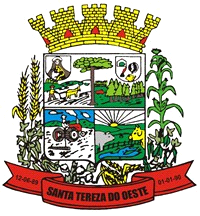 